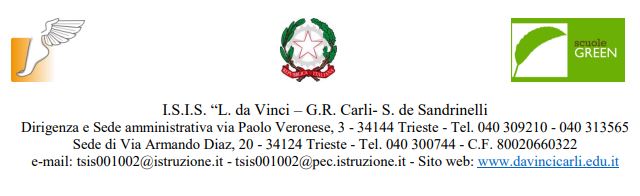 PIANO DIDATTICO PERSONALIZZATOBES SVANTAGGIO LINGUISTICO-CULTURALEa cura del CdCa.s. 20___/___1. Informazioni generali dell’alunno/a2. SITUAZIONE DI PARTENZA Facendo riferimento a:2.1 COMPETENZE LINGUISTICHE IN INGRESSO(in appendice i descrittori dei livelli del Quadro comune europeo di riferimento per la conoscenza delle lingue)2.2 OSSERVAZIONI SUL COMPORTAMENTO DELL’ALUNNO/A2.3 OSSERVAZIONI SULLE CARATTERISTICHE DEL PROCESSO DI APPRENDIMENTO2.4. POTENZIALITÀ E DIFFICOLTÀ AMBITI DISCIPLINARI Nei seguenti ambiti disciplinari l’alunno /a dimostra:DIFFICOLTÀ DOVUTA A:  totale mancanza di conoscenza della disciplinalacune pregressescarsa scolarizzazionemancanza di conoscenza della lingua italianascarsa conoscenza della lingua italianadifficoltà nella “lingua dello studio”altro…………………………………………….3. INFORMAZIONI PROVENIENTI DALLA FAMIGLIA E/O DALL’ALUNNO/A3.1 Strumenti utilizzati dall’alunno/a nello studio domestico:Il Consiglio di classe, tenuto conto delle difficoltà rilevate, propone un intervento personalizzato nei contenuti e nei tempi, allo scopo di permettere all’alunno/a di raggiungere gli obiettivi necessari nel corso dell’anno scolastico.                       In base alla programmazione di classe ogni docente disciplinare avrà cura di specificare il proprio intervento personalizzato, individuando eventuali modifiche degli obiettivi specifici di apprendimento predisposti dai piani di studio per l’anno scolastico in corso.4. INTERVENTO PERSONALIZZATO4.1. STRATEGIE E METODOLOGIE SPECIFICHE 4.2   STRUMENTI COMPENSATIVI4.3   MISURE DISPENSATIVEPer gli alunni con svantaggio linguistico il PDP ha natura transitoria, pertanto le misure previste devono essere finalizzate al superamento delle difficoltà linguistiche.4.4 CRITERI GENERALI DI VERIFICA E VALUTAZIONE4.5 DISCIPLINE PRIORITARIE NELLA VALUTAZIONE DELLO STUDENTE 4.6 DISCIPLINE NON VALUTABILI (art. 5 del DPR 394/’99)Il presente piano didattico personalizzato potrà essere oggetto di adeguamenti da parte del consiglio di classe, in collaborazione con la Funzione Strumentale per gli alunni stranieri, durante il corso dell’anno scolastico, nel caso in cui si ritenga utile modificare qualsiasi aspetto del percorso didattico per migliorare ulteriormente l’apprendimento dell’alunno/a. Di queste modifiche sarà data comunicazione ai genitori dell’alunno/a.SOTTOSCRITTORI DEL PDP svantaggio linguistico - culturaleAllegato. LIVELLI DI CONOSCENZA DELLA LINGUA DA QUADRO COMUNE DI RIFERIMENTO QCERLivelli basePre A1 - principianteLo studente è in grado di assimilare singole parole e frasi molto semplici relative alla famiglia e alla vita quotidiana. Sa utilizzare espressioni familiari, sa scrivere una messaggio breve, compilare un modulo con le proprie generalità, rispondere a facili domande in situazioni di necessità immediata.A1  - Livello di contattoRiesce a comprendere e utilizzare espressioni familiari di uso quotidiano e formule molto comuni per soddisfare bisogni di tipo concreto. Sa presentare se stesso/a e altri ed è in grado di porre domande su dati personali e rispondere a domande analoghe (il luogo dove abita, le persone che conosce, le cose che possiede). É in grado di interagire in modo semplice purché l'interlocutore parli lentamente e chiaramente e sia disposto a collaborare.A2 – Livello di sopravvivenzaRiesce a comprendere frasi isolate ed espressioni di uso frequente relative ad ambiti di immediata rilevanza (per esempio informazioni di base sulla persona e sulla famiglia, acquisti, geografia locale, lavoro). Riesce a comunicare in attività semplici e di routine che richiedono solo uno scambio di informazioni semplice e diretto su argomenti familiari e abituali. Riesce a descrivere in termini semplici aspetti del proprio vissuto e del proprio ambiente ed elementi che si riferiscono a bisogni immediati.Livelli di autonomiaB1  - Livello sogliaÉ in grado di comprendere i punti essenziali di messaggi chiari in lingua standard su argomenti familiari che affronta normalmente al lavoro, a scuola, nel tempo libero ecc. Se la cava in molte situazioni che si possono presentare viaggiando in una regione dove si parla la lingua in questione. Sa produrre testi semplici e coerenti su argomenti che gli siano familiari o siano di suo interesse. É in gradi di descrivere esperienze e avvenimenti, sogni, speranze, ambizioni, di esporre brevemente ragioni e dare spiegazioni su opinioni e progetti.B2  - Livello progressoÉ in grado di comprendere le idee fondamentali di testi complessi su argomenti sia concreti sia astratti, comprese le discussioni tecniche nel proprio settore di specializzazione. É in grado di interagire con relativa scioltezza e spontaneità, tanto che l'interazione con un parlante nativo si sviluppa senza eccessiva fatica e tensione. Sa produrre testi chiari e articolati su un'ampia gamma di argomenti ed esprimere un'opinione su un argomento di attualità, esponendo i pro e i contro delle diverse opzioni.Livelli di padronanzaC1É in grado di comprendere un'ampia gamma di testi complessi e piuttosto lunghi e ne sa ricavare anche il significato implicito. Si esprime in modo scorrevole e spontaneo, senza un eccessivo sforzo per cercare le parole. Usa la lingua in modo flessibile ed efficace per scopi sociali, accademici e professionali. Sa produrre testi chiari, ben strutturati e articolati su argomenti complessi, mostrando di saper controllare le strutture discorsive, i connettivi e i meccanismi di coesione.C2É in grado di comprendere senza sforzo praticamente tutto ciò che ascolta o legge. Sa riassumere informazioni tratte da diverse fonti, orali e scritte, ristrutturando in un testo coerente le argomentazioni e le parti informative. Si esprime spontaneamente, in modo molto scorrevole e preciso e rende distintamente sottili sfumature di significato anche in situazioni piuttosto complesse.ClasseTutor BES:Docente coordinatore: Cognome e nomeData di nascitaNazionalitàLingua madre Altre lingue conosciute o studiate Grado scuola frequentata all’esteroAnno prima iscrizione scolastica in Italia Grado scuola frequentata in Italia Eventuali corsi di lingua italiana L2n. corsi___________Anno scolastico di frequenza_______________TIPOLOGIA DI BISOGNOEDUCATIVOSPECIALEalunno NAI(si intendono gli alunni stranieri inseriti per la prima volta nel nostro sistema scolastico nell’anno scolastico in corso e/o in quello precedente)alunno straniero giunto in Italia nell’ultimo triennio(si intendono gli alunni che hanno superato la prima alfabetizzazione ma ancora non hanno raggiunto quelle competenze nella lingua italiana tali da poter affrontare le materie di studio)alunno straniero che pur essendo in Italia da più anni trova ancora difficoltà nella lingua italiana ed in particolare in quella dello studioAlunno straniero con età anagrafica non corrispondente alla classe d’inserimento causa ritardo scolastico rispetto la normativa italiana, ripetente, o inserito in una classe “inferiore” in accordo con la famiglia.Eventuali altre informazioni che il Consiglio di classe ritiene utile segnalare:………………………………………………………………………………………………………………Test d’ingressoPDP dell'anno precedentePrime verificheIncontri con il mediatore culturale Osservazioni durante le attività didatticheColloqui con la famigliaInadeguataParzialm.adeguataAdeguataLIVELLO DI CONOSCENZA (QCER)COMPRENSIONE ORALE preA1        A 1         A 2 B 1         B 2INTERAZIONE preA1        A 1         A 2 B 1         B 2COMPRENSIONE DEL TESTO SCRITTO preA1        A 1         A 2 B 1         B 2PRODUZIONE SCRITTA preA1        A 1         A 2 B 1         B 2SìNOIN PARTEEventuali osservazioniCollaborazione con i pariCollaborazione con gli adultiMotivazione allo studioRispetto delle regoleAutonomia personaleOrganizzazione lavoro scolasticoOrganizzazione ed esecuzione lavoro domesticoFrequenza regolareAdeguataPoco adeguataNon adeguataAttenzioneConcentrazioneRielaborazioneConsapevolezza dei punti di forza Consapevolezza delle difficoltàAutonomia nello svolgimento dei compiti assegnatispecifiche capacità e potenzialitàdifficoltàAsse dei linguaggi Asse logico – matematicoAsse tecnico - scientificoAsse storico-socialeAsse dei linguaggi Asse logico - matematicoAsse tecnico - scientificoAsse storico - socialeInteressi, difficoltà, attività incui si sente capace, aspettative,richieste…☐ Computer ☐ Libro digitale☐ Sintesi vocale☐ Calcolatrice☐ Tablet☐ Educatore /insegnante ☐ Formulari☐ Schemi☐ Dizionario digitale☐ Mappe concettuali☐ Testi con immagini☐ altro: …………………………………………..Il Consiglio di Classe stabilisce di adottare le seguenti strategie in tutte le materie:Preventiva verifica dell’effettiva sostenibilità di tutte le consegne e delle verifiche;Divisione degli obiettivi di un compito in sotto-obiettivi;Utilizzo di un linguaggio semplice evitando struttura morfosintattica complessa e/o equivoca;Rispetto dei tempi di assimilazione dei contenuti.Preventiva verifica dell’effettiva sostenibilità di tutte le consegne e delle verifiche;Divisione degli obiettivi di un compito in sotto-obiettivi;Utilizzo di un linguaggio semplice evitando struttura morfosintattica complessa e/o equivoca;Rispetto dei tempi di assimilazione dei contenuti.Indicazione delle discipline per cui si adottano le rispettive strategie metodologiche  Indicazione delle discipline per cui si adottano le rispettive strategie metodologiche  STRATEGIEOffrire mappe/schemi anticipatori e/o riepilogativi con i nuclei dell’argomento trattato.Promuovere un approccio allo studio utilizzando strumenti facilitatori (video, immagini).Promozione dell’apprendimento collaborativo favorendo attività in piccoli gruppi.Sviluppare processi di autovalutazione e favorire l’analisi costruttiva dell’errore.Privilegiare l’apprendimento esperienziale e laboratoriale.Predisposizione di azioni di tutoraggio e aiuto tra pari.Altro:Indicazione delle discipline per cui si adottano i rispettivi strumenti compensativi  STRUMENTI COMPENSATIVIUtilizzo di computer e tablet.Utilizzo di programmi di video-scrittura con correttore ortografico.Utilizzo del registratore digitale o di app. su tablet per la registrazione di appunti.Utilizzo di tabelle, tavole, schemi e/o mappe concettuali non parlanti per le verifiche s/o.Utilizzo del supporto digitalizzato (presentazioni multimediali) nelle verifiche orali.Utilizzo dei dizionari digitali (applicazioni su tablet) e/o cartacei.Libri con testo ridotto e/o facilitato.Altro:Il Consiglio di Classe stabilisce di adottare le seguenti misure dispensative in tutte le materie:Per le classi 1°-2°-3°, nelle verifiche utilizzo di tempo aggiuntivo (30% in più) o, in alternativa, riduzione delle consegne senza modificare gli obiettivi (riduzione pari al 30%).Dispensa da un eccessivo carico di compiti, senza modificare gli obiettivi.Dispensa dalla produzione di testi complessi.Per le classi 1°-2°-3°, nelle verifiche utilizzo di tempo aggiuntivo (30% in più) o, in alternativa, riduzione delle consegne senza modificare gli obiettivi (riduzione pari al 30%).Dispensa da un eccessivo carico di compiti, senza modificare gli obiettivi.Dispensa dalla produzione di testi complessi.Indicazione delle discipline per cui si adottano le rispettive misure dispensativeIndicazione delle discipline per cui si adottano le rispettive misure dispensativeMISURE DISPENSATIVEDispensa dalla lettura ad alta voce in classeDispensa dall’uso del corsivo e dello stampato minuscoloDispensa dalla scrittura sotto dettatura di testi e/o appuntiDispensa dal prendere appunti sotto dettaturaAltro:Il Consiglio di Classe stabilisce di adottare i seguenti criteri in tutte le materie:Programmare verifiche orali e scritte concordando preventivamente tempi e contenuti con l’alunno/a;Programmare le verifiche evitando sovrapposizioni e considerando, in alcuni periodi dell’anno, un massimo di due verifiche al giorno (una scritta e una orale);Evitare domande dalla struttura morfosintattica complessa e/o equivocaTenere conto della motivazione dimostrata dall’alunno/a nell’impegno scolastico e nella partecipazione ai corsi di alfabetizzazione e italiano L2.……………………………………………………………………………………………………………………………………………………………………………………………………………………………………………………………………………………………………………………………………………………………………………………………………………………………………………………………………………………………………………………………………………………………………………………………………………………Docenti del consiglio di classeDocenti del consiglio di classeDocenti del consiglio di classeCOGNOME E NOMEMATERIAFIRMACOGNOME E NOMEFIRMAFunzione Strumentale BES stranieriEducatore (se presente)COGNOME E NOMEFIRMAGenitore 1Genitore 2Alunno/a (se maggiorenne)Luogo e Data________________________Dirigente Scolastico___________________________